POWIATOWA STACJA SANITARNO-EPIDEMIOLOGICZNA W ZIELONEJ GÓRZE65-470 Zielona Góra, ul. Jasna 10	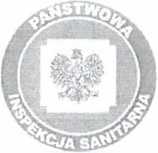 tel. (68)325-46-71 do 75, fax (68) 351-47-96	www.bip.wsse.gorzow.pl/pssezielonagora/e-mail: pssezielonagora@wsse.gorzow.pl	NIP: 929-10-85-602	PAŃSTWOWY POWIATOWY INSPEKTOR SANITARNY W ZIELONEJ GÓRZEHK-A11.9020.8.1.2021	”	Zielona Góra, 29.03.2021 r.OCENA JAKOŚCI WODY PRZEZNACZONEJ DO SPOŻYCIA PRZEZ LUDZINa podstawie § 21 ust. I pkt I i ust. 8 oraz § 22 rozporządzenia Ministra Zdrowia z dnia 7 grudnia 2017 r. w sprawie jakości wody przeznaczonej do spożycia przez ludzi (Dz. U. z 2017 r., poz. 2294 ze zm.), Państwowy Powiatowy inspektor Sanitarny w Zielonej Górze po zapoznaniu się ze sprawozdaniami zbadań nr OL-LMiP-323/324/2021/2021 z dnia 26.03.2021 r. i nrOL-LBŚ-323-324/2021 z dnia 26.03.2021 r. próbek wody pobranych w ramach bieżącego nadzoru sanitarnego dnia 23.03.2021 r. z wodociągu publicznego o produkcji > 100 < 1000 m:7d w Pielicach, administrowanego przez Spółkę Wodno-Ściekową Miasta i Gminy Nowogród Bobrzański przy ul. Słowackiego 11, stwierdza przydatność wody do spotycia przez ludzi.Analiza próbek wody nr OL-323 i OL-324 pobranych dnia 23.03.2021 r. wykazała, że woda w zakresie zbadanych parametrów z grupy A i Enterokoków spełnia wymagania określone w rozporządzeniu Ministra Zdrowia z dnia 7 grudnia 2017 r. w sprawie jakości wody przeznaczonej do spożycia przez ludzi (Dz. U. z 2017 r.. poz. 2294 ze zm.).	/PAŃSTWOWY POWIATOWYINSPEKTOR SANITARNYmgr inż. Dorota BaranowskaZałącznik - 1Załącznik nr I - Protokół pobrania próbek wodydo spożycia NR HK-ZG-38/21OtrzymujeBurmistrz Nowogrodu Bobrzańskiego ul. Słowackiego 11 66-010 Nowogród Bobrzański ePUAP:/UM_NB/SkrytkaESPSpółka Wodno-ŚciekowaMiasta i Gminy Nowogród Bobrzanskiul Słowackiego 1166-010 Nowogrod Bobrzańskic-mail: biuro@spwsnow.plA/aPo wiadomościPowiatowy Inspektor Weterynarii w Zielonej Górze ul. Browarna 465-849 Zielona Górae-mail: zielonagora.piw@wet.zgora.pl